Kate and TimWord ListGame:Preparation: Cut out the picture cards and the sentences (answers listed, but remove them).Play: 1. Place the picture/s in the correct order they appear in the story.Match the picture with the correct sentence.Place the sentence with the correct picture.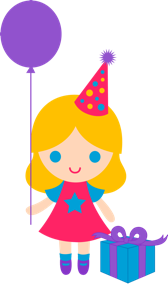 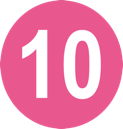 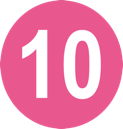 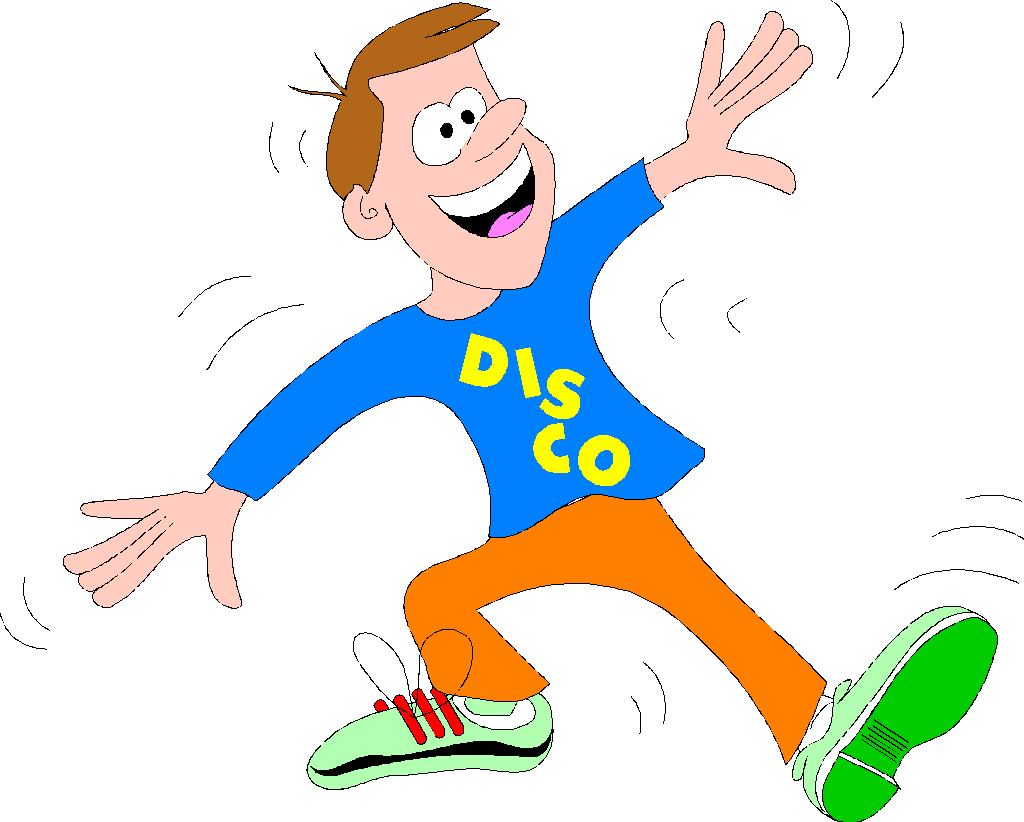 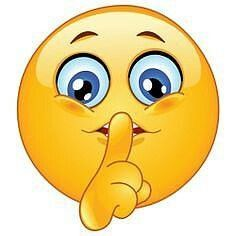 Kate is ten! Tim is her best friend.Tim calls all Kate's class friends – shhh!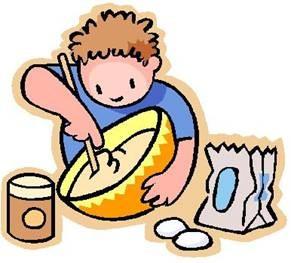 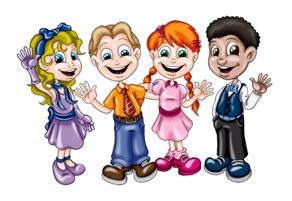 Tim bakes a cake – mmmm.
All Kate's friends are at Tim’s.
Kate isn’t there yet!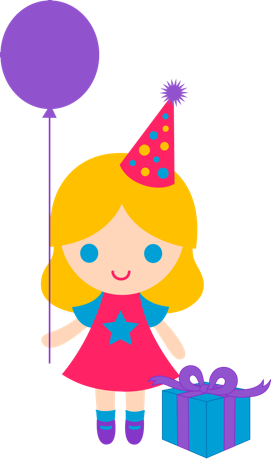 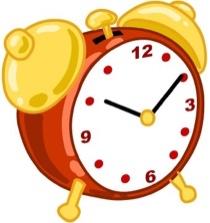 Tim didn't tell Kate. Kate is late!! It's a shame!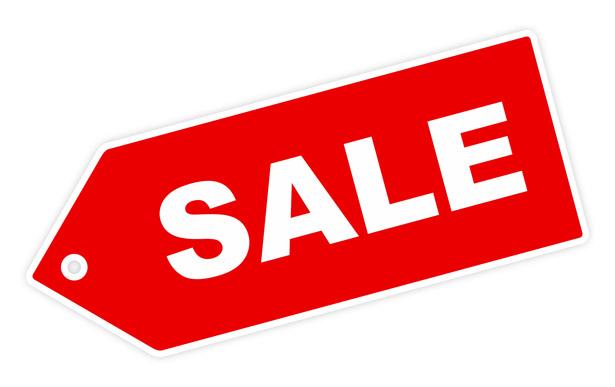 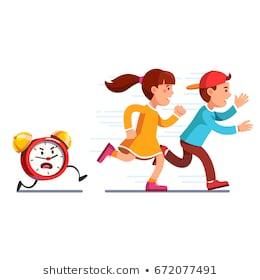 Kate is at the mall, there’s a sale!  
The sale has made her lateTim calls Kate, then she came. 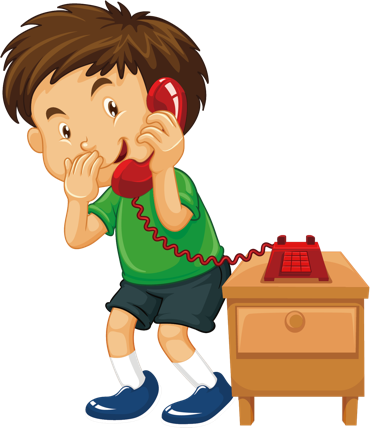 She is happy! Her friends are all there at Tim's!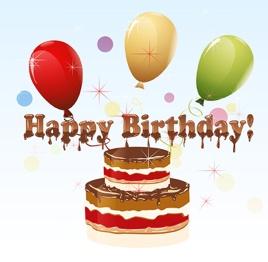 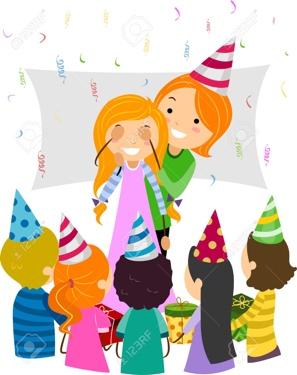 Kate was late. All her class friends ate Tim's cake – mmmm.Tim is a fine best friend!1Kate 2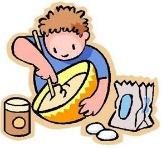 bake3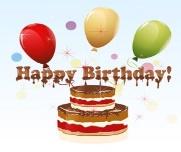 cake4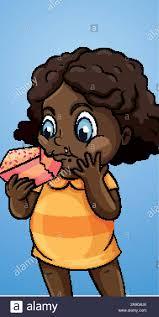 ate5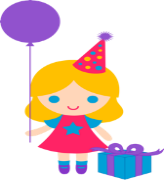 came6late7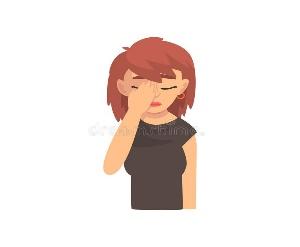 shame8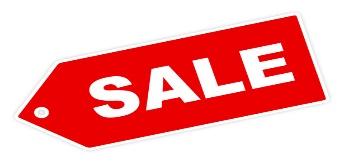 sale9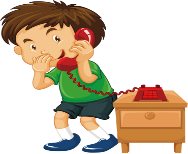 call10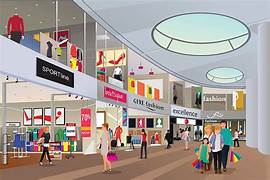 mall11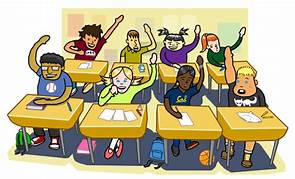 class12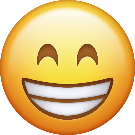 happy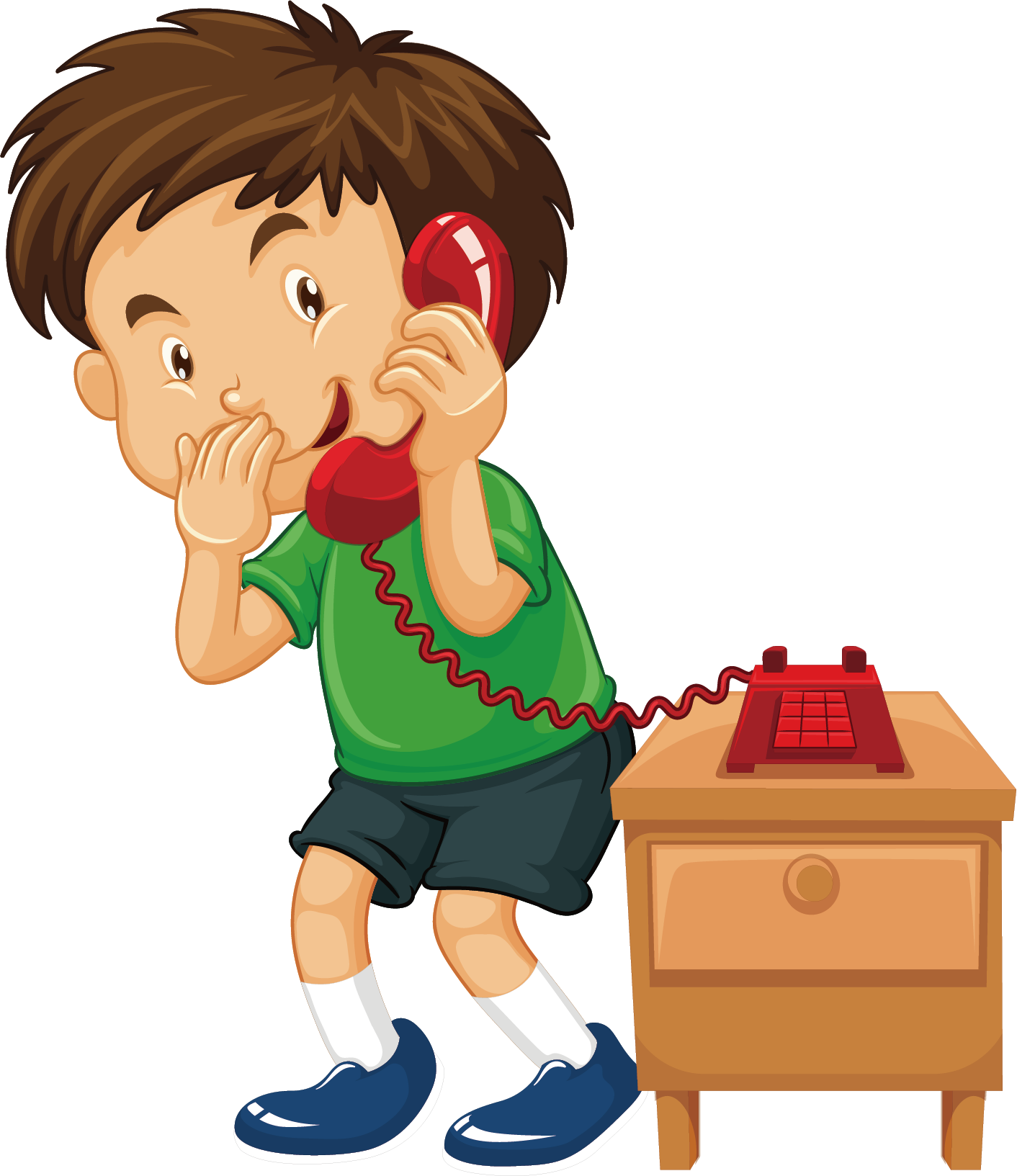 Answer: Tim calls Kate, then she came.Answer: Tim tells all Kate's class friends – shhh!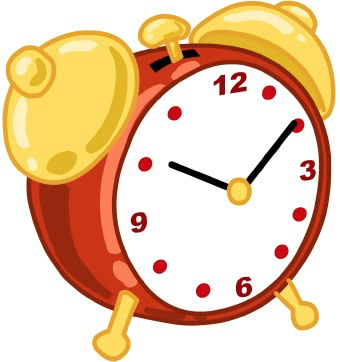 Answer: Tim bakes a cake – mmmm.Answer: Kate is late!! It's a shame!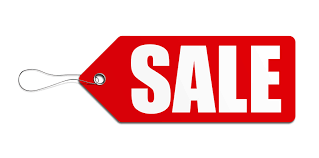 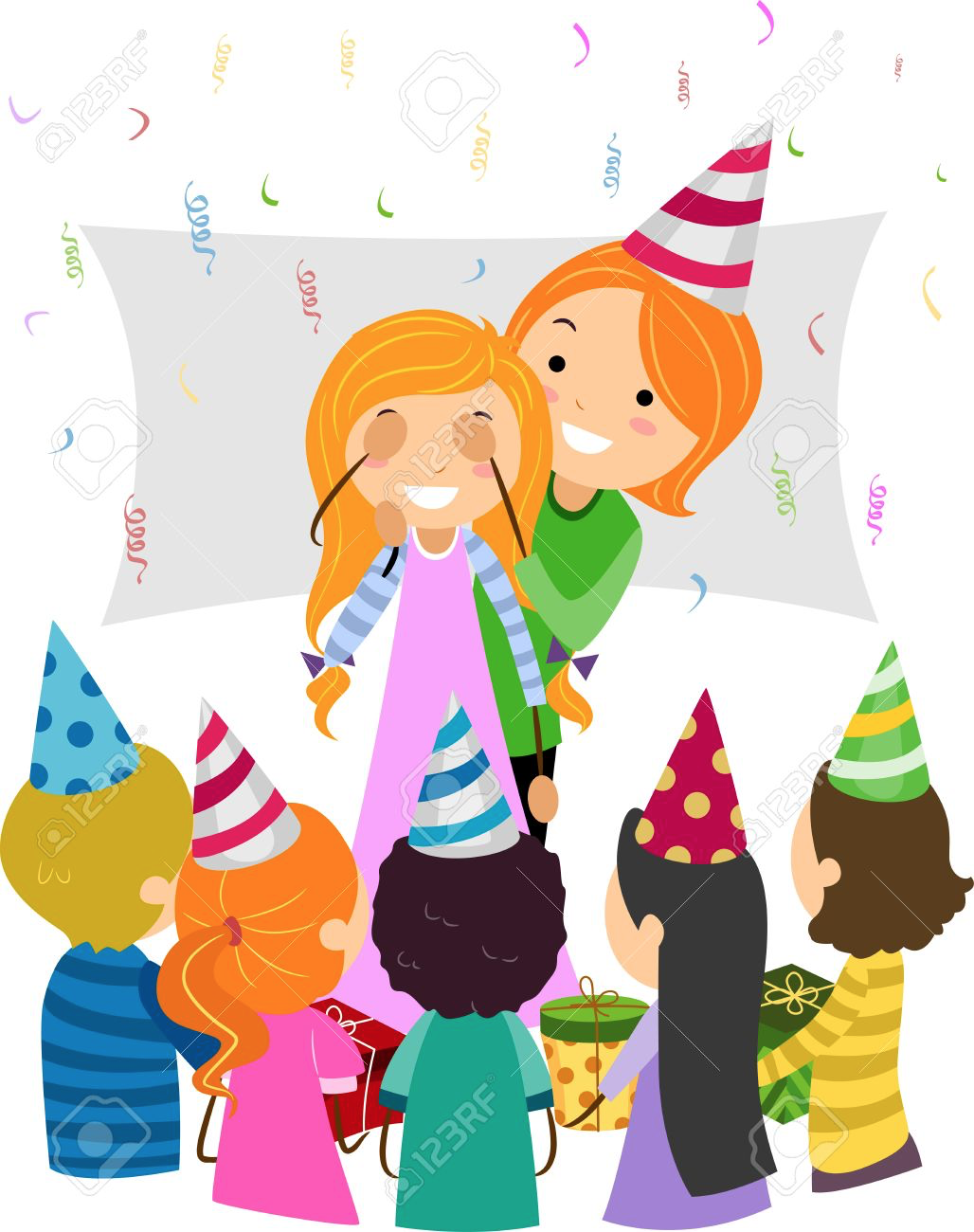 Answer: Kate is at the mall, there’s a sale!  The sale has made her lateAnswer: Kate was late. All her friends ate cake –mmm!Tim tells all Kate's friends, shhhhh.Tim bakes a cake - mmmmm.Kate is late. It's a shame.Kate is at the mall, there's a sale! 
The sale has made her late!Tim calls Kate. Then she came.Kate was late. All her friends ate cake –mmm!